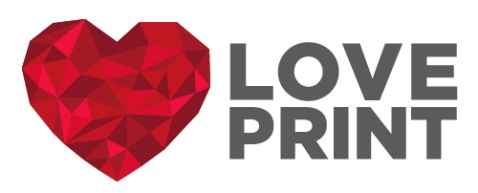 Печать листовок и флаеров в сборных тиражахСкидки на печать до -70%Печать флаеров и печать листовок очень выгодна в сборных тиражах. Печать флаеров и печать листовок осуществляется на А2 печатной машине, при наличии всех макетов. Вы можете заказать печать флаеров в нашей типографии с разработкой оригинал-макета в нашей дизайн-студии.Срок изготовления 1-3 дняПо любым вопросам звоните нам:+38 (099) 658-99-22,+38 (093) 771-19-46Email: 7623369@mail.rulove_print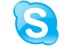 Тираж, цена грн.Флаер 100х210 мм, 130мел., 4+4А6 105х148 мм, 130 мел., 4+4А5 148х210 мм, 130 мел., 4+4А4 297х210 мм,130 мел., 4+4Евробуклет А4, 2 сгиба, 4+4, 130 мел100030025035060070025005004005801000100050006505508001450160010000900850130023502700